содержание и ремонт жилья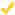 Приложение к постановлению Администрации Городского округа Балашиха от 24.05.2018 № 416-ПА и приложение к постановлению Администрации Городского округа Балашиха от 07.11.2018 №955-ПА(содержание и ремонт жилья)
Плата за содержание и ремонт жилого помещения для нанимателей жилых помещений по договорам социального найма или договорам найма жилых помещений государственного или муниципального жилищного фонда и для собственников помещений в многоквартирном доме, которые на их общем собрании не приняли решение об установлении размера платы за содержание и ремонт жилого помещения (с НДС).капитальный ремонт жилого помещения на основании Постановления Правительства Московской области № 826/36 от 03.10.2017 За капитальный ремонт общего имущества в многоквартирном доме - 9.07 (руб/кв.м)отопление и горячее водоснабжениеТарифы установлены: 
- Распоряжением Комитета по ценам и тарифам Московской области от 19.12.2017 № 307-Р «Об установлении долгосрочных параметров регулирования и тарифов в сфере теплоснабжения на 2018-2022 гг.»;
- Распоряжением Комитета по ценам и тарифам Московской области от 19.12.2018 № 366-Р «О внесение изменений в распоряжение Комитета по ценам и тарифам Московской области от 1912.2017 № 307-Р «Об установлении долгосрочных параметров регулирования и тарифов в сфере теплоснабжения на 2018-2022 годы.»»;
- Распоряжением Комитета по ценам и тарифам Московской области от 19.12.2018 № 369-Р «Об установлении долгосрочных параметров регулирования и тарифов в сфере теплоснабжения на 2019-2023 годы»
- Распоряжением Комитета по ценам и тарифам Московской области от 19.12.2018 № 374-Р «Об установлении тарифов на горячую воду на 2019 год»Нормативы потребления коммунальный услуг утверждены
Постановлением №4566 Главы городского округа
Железнодорожный от 27.11.2009г (приложение №2)Нормативы потребления коммунальный услуг утверждены
Постановлением №952/1-ПА Главы городского округа
Балашиха от 30.11.2009г (приложение №2)водоснабжение и водоотведениеТарифы установлены:
- Распоряжением Комитета по ценам и тарифам Московской области от 18.12.2015 № 161-Р «Об установлении тарифов в сфере холодного водоснабжения и водоотведения для организаций водопроводно-канализационного хозяйства на 2016-2018 годы»;
- Распоряжением Комитета по ценам и тарифам Московской области от 19.12.2016 № 205-Р «О внесении изменений в некоторые распоряжения Комитета по ценам и тарифам Московской области».
- Распоряжением Комитета по ценам и тарифам Московской области от 19.12.2016 № 313-Р «О внесении изменений в некоторые распоряжения Комитета по ценам и тарифам Московской области».ГВС 148,65 руб.